Приложение 5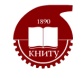 МИНОБРНАУКИ РОССИИФедеральное государственное бюджетное образовательное учреждениевысшего образования«Казанский национальный исследовательский технологический университет»(ФГБОУ ВО «КНИТУ»)_________________№________________Институт	_______________________________________________Факультет	_______________________________________________Кафедра	_______________________________________________План рассмотрен на заседании кафедры«_____»____________________ г.протокол № ______Зав. кафедрой __________________Отчет о выполнении плана заслушан на заседании кафедры«_____»____________________ г.протокол № ______Зав. кафедрой __________________Декан факультета __________________ИНДИВИДУАЛЬНЫЙ ПЛАН РАБОТЫ ПРЕПОДАВАТЕЛЯна ___________ учебный годФамилия, имя, отчество___________________________________________________Должность		______________________________________________________Ученое звание	______________________________________________________Ученая степень 	______________________________________________________Дата рождения	______________________________________________________Домашний адрес (телефон)	________________________________________________Дата начала действия контракта	__________________________________________Дата окончания действия контракта	__________________________________________Приказ об избрании от «______»__________________ г.  №__________1.  ОСНОВНЫЕ ПОКАЗАТЕЛИ ДЕЯТЕЛЬНОСТИ2.  УЧЕБНАЯ РАБОТА3.  УЧЕБНО-МЕТОДИЧЕСКАЯ И ОРГАНИЗАЦИОННАЯ РАБОТА4.  НАУЧНО-ИССЛЕДОВАТЕЛЬСКАЯ РАБОТА5.  ВОСПИТАТЕЛЬНАЯ РАБОТА СО СТУДЕНТАМИ7.  ПОВЫШЕНИЕ КВАЛИФИКАЦИИ(форма повышения квалификации и сроки)8.  ПРОФОРИЕНТАЦИОННАЯ РАБОТА(вид проводимой работы)7.  УЧАСТИЕ В ОКАЗАНИИ ДОПОЛНИТЕЛЬНЫХ ОБРАЗОВАТЕЛЬНЫХ УСЛУГ(количество слушателей и объем привлеченных средств по оказанию дополнительных образовательных услуг)8.  ДРУГИЕ ВИДЫ РАБОТПреподаватель__________________________________(____________________________)9.  Заключение кафедры о работе преподавателя______________________________________________________________с «	____»_______________ г.  по «____»________________ г.Порядковый номер показателя ПоказательЕд.. изм.План9Количество аспирантовЧел.9Из них по очной форме обученияЧел.9Из них по заочной форме обученияЧел.10Количество докторантовЧел.16Количество человек, принятых в очную аспирантуру и докторантуру из сторонних организаций в отчетном годуЧел.30Количество очных аспирантов и докторантов, "защитившихся" в срок, или чья защита после окончания аспирантуры (докторантуры) запланирована до окончания года, следующего за отчетнымЧел.36Выпуск очной аспирантуры и докторантуры в отчетном годуЧел.АМонографии (гриф)Шт.БУчебники (гриф)Шт.ВУчебные пособия (гриф)Шт.ГУчебно-методические указания, УМКДШт.ДПовышение квалификации (срок, форма)Шт.ЕАвторские курсыШт.№ п/пВиды учебных занятийКоличествоКоличествоПланируемое количество часовПланируемое количество часовПланируемое количество часовФактическое количество часовФактическое количество часовФактическое количество часов№ п/пВиды учебных занятий_пото-ковгруппосен. сем.весен. сем.на уч. годосен. сем.весен. сем.за уч. годЛекции: курс, факультеткурс, факультеткурс, факультетСеминары (практические занятия), уч. группыЛабораторные занятияЗачеты (группы):Экзамены (группы):КонсультацииКурсовые проекты  (работы)Руководство дипломными проектами и работами, рецензированиеКонтроль за СРС (всего часов)Прием контрольных и расчетно-графических работ (дневн., вечер., заочн.) вне часов СРСИндивидуальная работа со студентами заочной формы обученияПроизводственная практикаРуководство аспирантамиУчастие в работе ГЭКВсего часовВсего часовКонтрольные точки по СРС